РАСПОРЯЖЕНИЕ 02.02.2017 г.                                                                                   № 5О назначении ответственных  за надлежащую эксплуатацию объектов коммунального назначения на территории сельского поселения  Октябрьский сельсовет  муниципального района Стерлитамакский район Республики Башкортостан           Во исполнение поручения Министерства жилищно-коммунального хозяйства Республики Башкортостан, в  связи участившимися случаями  схода снежно-ледяных масс, обрушения строений из-за накопления снежного покрова на зданиях и сооружениях, руководителям и собственникам организаций всех форм собственности, расположенных на территории сельского поселения Октябрьский сельсовет          1.Рекомендую в срок до 03.02.2014г. произвести обследование коммунальных объектов,  крыш зданий и сооружений на   предмет наличия больших объемов снега и льда.         2. Рекомендую в срок до 05.02.2014 г. провести работы по очистке территорий коммунальных объектов, крыш от снега и снежно-ледяных образований, с привлечением обученных и прошедших инструктаж работников, при невозможности оградить опасные зоны.          3. Назначить ответственных за проведение обследований коммунальных объектов: блочной котельной - Чегодаеву Гульнур Маратовну; водонапорные башни д. Северная, д. Ранний Рассвет, д. Южный - Яминова Фарита Гемалеевича.         4. Контроль за выполнением данного распоряжения оставляю за собой. Глава  сельского поселения Октябрьский сельсовет                                                       Г.Я. ГафиеваБашkортостан РеспубликаһыныңСтəрлетамаk районы муниципаль районының Октябрь ауыл советы ауыл биләмәһе ХЄКИМИЯТЕ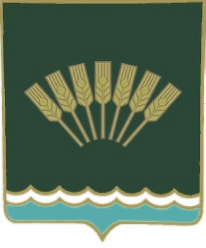 Администрация сельского поселенияОктябрьский сельсоветмуниципального районаСтерлитамакский район Республики Башкортостан